13.03.2013Тема: Сложение и вычитание положительных и отрицательных чисел Цель урока:  повторить, закрепить и проверить знания учащихся по данной теме Задачи урока: закрепить алгоритмы сложения и вычитания положительных и отрицательных чисел; отработать их при решении примеров, уравнений, задач;    развивать внимание, память, речь, логическое мышление, самостоятельность;воспитывать чувство ответственности, уверенности в себе, умение работать в коллективе, умению внимательно выслушивать мнение других, уважительно относиться к ответам одноклассников. Тип урока: урок рефлексииОборудование: мультимедийный проектор, карточкиПлан и ход урокаI.Организационный момент.Я рада видеть вас на уроке. Проверьте всё ли у вас готово к уроку, всё ли в порядке. Посмотрите друг другу в глаза, улыбнитесь себе и гостям. Передайте частичку своего хорошего настроения другому.II. Самоопределение к деятельности.      IV. Применение правил на практике.         Открываем тетради записываем число, классная работа и тему урока.Решите уравнения1 ряд:  6,5 – х = 8, 3                    2 ряд: -3           3 ряд: -4, 2 – х = 1,3   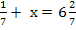 Знайка, как самый образованный и любознательный, часто рассказывал своим друзьям о чём-то новом и интересном. Однажды он рассказал об одном известном математике. Его имя вы узнаете, если правильно выполните следующее задание.Кто быстрее?  Найдите значения выражений: 27, 3 – (-2,6) = 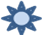 -3,3 -     + (-3,4) =  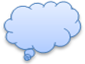 -13 -      - ( -11,2) = 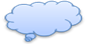 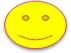 (    +    )  -    =        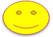 Рене Декарт – французский математик, физик и философ. Он предложил геометрическое истолкование положительных и отрицательных чисел – ввел координатную прямую.	V. ФизкультминуткаВы хорошо справились с заданиями, поэтому Незнайка  приглашает Вас в свой Солнечный цветочный город. Утро здесь начинается с зарядки. Давайте и мы с вами проведём физкультминутку.Быстро встали, улыбнулись.Выше –выше потянулись.Ну-ка, плечи распрямите, Поднимите, опустите.Вправо, влево повернитесь.Встали. Сели. Спинки выпрямите.Продолжаем. VI.   Решите задачу.В течение недели температура воздуха изменялась соответственно на 3,2°;   -4,1°; - 0,8°; 2,4°; -1,9°; 0,2°; -1,5°. Найдите температуру в начале недели, если к концу недели она составила 8°.VII.         Самостоятельная работа.Проверка умения применять правила на практике. Самопроверка. Вариант 1.Вычислите:-1,3 +0,8-2,5 – 6,73)  -6,8 - ( -6,6)4) -1 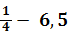     2. Решите уравнение: 4,2 ·0,8 – х = 4,2 Вариант 2. Вычислите:3,1-4,9-2,4 + 8,7-2,3 – (-2,5)-3,2 +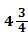 Решите уравнение: 2,3 · 0,6 – х = 2,3VIII. Рефлексия деятельности( итог урока)IX. Домашнее заданиеДомашнее заданиеДомашнее задание-  Ребята, какую тему мы  с вами изучали  на протяжении последних уроков?  Тема урока: «Сложение и вычитание положительных и отрицательных чисел»- Как вы считаете, мы готовы к выполнению контрольной работы или нам нужно ещё повторить и отработать какие-то правили, задания? Цель урока:Повторить, закрепить знания по данной теме, подготовиться к контрольной работе.- Я предлагаю вам свой план работы на уроке, какие у вас есть предложения?III. Актуализация знанийIII. Актуализация знанийРазделите выражения на группы:-20 +60; 3,5 –(-2,9); -11,3 +4,7; -18 +18; -4,9 +(-2,9); -5,5 -3,5;  15- 37;-1,6 + (-1,4); -369 +(-31).Объясните, по какому признаку вы это сделали? Повторяем правилаСформулируйте правило сложения отрицательных чисел.Сформулируйте правило сложения чисел с разными знаками.Сформулируйте правило вычитания чисел.Вычислите устноКак найти длину отрезка АВ на координатной прямой?	Назовите координаты точек А(   )  и В (  ),Найдите длину отрезка АВ =Сколько целых чисел расположено между А и В ? Индивидуальная работа около доскиИсторияЗаданиеПримеры              «Арифметика, сиречь наука числительная, с разных диалектов на славянский язык переведенная и во едино собрана, и на две книги разделена...» Так была названа громадная книга, написанная в 1709 г. одним из самых образованных людей России XVIII в. Она содержала не только сведения из арифметики, но и основы знаний по алгебре, геометрии, астрономии, метеорологии. Эту книгу можно назвать энциклопедией математических знаний того времени. Автор этой книги родился в 1669 г., а умер в 1739 г.  Кто был автором первого русского учебника арифметики?1)Ломоносов;2)Радищев;3)Магницкий.Вы узнаете его имя, если выполните следующее задание:а) Решите приведённые примеры;б) Выберете наибольший  и наименьший  результаты;в) От модуля наименьшего результата отнимите наибольший  результат;г) Возьмите только целую часть и отнимите от неё число 3- полученное число и будет являться ответом.а)-0,47 - 0,75 ;  б) + (-1);  в) –0,36-0,83;г)  д)-5,2+ 4,7;  е) 0,55 + (-0,84);  ж)  з)    и) ;к) 2,56+(- 3,13);л)-4+2ИсторияЗаданиеПримеры              «Арифметика, сиречь наука числительная, с разных диалектов на славянский язык переведенная и во едино собрана, и на две книги разделена...» Так была названа громадная книга, написанная в 1709 г. одним из самых образованных людей России XVIII в. Она содержала не только сведения из арифметики, но и основы знаний по алгебре, геометрии, астрономии, метеорологии. Эту книгу можно назвать энциклопедией математических знаний того времени. Автор этой книги родился в 1669 г., а умер в 1739 г.  Кто был автором первого русского учебника арифметики?1)Ломоносов;2)Радищев;3)Магницкий.Вы узнаете его имя, если выполните следующее задание:а) Решите приведённые примеры;б) Выберете наибольший  и наименьший  результаты;в) От модуля наименьшего результата отнимите наибольший  результат;г) Возьмите только целую часть и отнимите от неё число 3- полученное число и будет являться ответом.а)-0,47 - 0,75 ;  б) + (-1);  в) –0,36-0,83;г)  д)-5,2+ 4,7;  е) 0,55 + (-0,84);  ж)  з)    и) ;к) 2,56+(- 3,13);л)-4+2